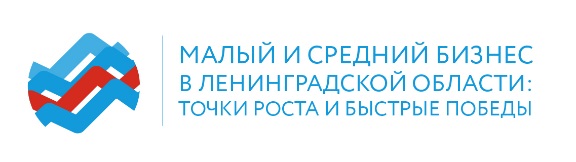 ПРОГРАММА КОНФЕРЕНЦИИМАЛЫЙ И СРЕДНИЙ БИЗНЕС В ЛЕНИНГРАДСКОЙ ОБЛАСТИ: ТОЧКИ РОСТА И БЫСТРЫЕ ПОБЕДЫ6 июня 2017 года10.00 – 11.00 Регистрация участников Регистрация участников и подключение к порталу «Бизнес-навигатор» (АО «Корпорации МСП»)11.00 – 11.20 Приветствие участников конференцииПриглашеныГубернатор Ленинградской области Дрозденко Александр ЮрьевичЗаместитель Председателя Правительства Ленинградской области – председателя комитета экономического развития и инвестиционной деятельности Ялов Дмитрий АнатольевичПервый проректор Санкт-Петербургского политехнического университета Петра Великого Глухов Владимир Викторович Сопредседатель регионального отделения Общероссийской общественной организации «Деловая Россия» Худяев Сергей Николаевич Представители Минэкономразвития РоссииПредставители Минпромторга РоссииПредставители АНО «Агентства стратегических инициатив по продвижению новых проектов»11.20 – 12.20 Пленарное заседание ПриглашеныПроректор по перспективным проектам СПбПУ Боровков Алексей ИвановичПредставитель Фонда содействия развитию малых форм предпринимательства в научно-технической сфере, Общественный представитель «Агентства стратегических инициатив по продвижению новых проектов» по направлению «Молодые профессионалы». Соловейчик Кирилл АлександровичРуководитель представительства АНО «Агентство стратегических инициатив по продвижению новых проектов» в СЗФО Арзуманян Арзум АшотовичРегиональный координатор «Клуба лидеров» Трактовенко Вячеслав ДавидовичОбщественный представитель АНО «Агентства стратегических инициатив по продвижению новых проектов» Темнышев Игорь Александрович12.30 – 13.00 Кофе-брейк13.00 – 14.30 Модерируемые дискуссии по темамКруглый стол 1. ИННОВАЦИИ В МАЛОМ БИЗНЕСЕ: ПЕРСПЕКТИВЫ РАЗВИТИЯ(дискуссия, тренинг)Место – НИК, лекционный зал №1ТЕМЫ ДЛЯ ОБСУЖДЕНИЯ- Малый бизнес как драйвер развития инноваций в Ленинградской области- Ленинградская область в поисках инноваций- Инновации в Ленинградской области- Ленинградская область в поисках инноваций, точки роста бизнесаПриглашены:Представитель Фонда содействия развитию малых форм предприятий в научно-технической сфереПредставитель Агентства стратегических инициатив в Северо-Западном федеральном округе Представитель Комитета экономического развития и инвестиционной деятельности Ленинградской области или АО «Инновационное агентство Ленинградской области»Представитель Регионального объединения работодателей «Союз промышленников и предпринимателей Ленинградской области»Представитель ООО «Северо-Западный Центр Трансфера Технологий»Представители субъектов МСП Ленинградской области, осуществляющих деятельность в области инновацийБЛОК 2. ПРОДВИЖЕНИЕ – БОЛЬШИЕ ВОЗМОЖНОСТИ ДЛЯ МАЛОГО БИЗНЕСА(дискуссия, тренинг)Место – НИК, БКЗТЕМЫ ДЛЯ ОБСУЖДЕНИЯ- Роль государства в продвижении бизнеса- Государственная поддержка бизнеса- Продвижение бизнеса: большие возможности для малых предприятий- Современные методы продвижения продукцииПриглашены:Исполняющая обязанности директора Государственного казенного учреждения Ленинградской области «Ленинградский областной центр поддержки предпринимательства» Денисенко Ирина ИвановнаСоздатель и руководитель студенческо-профессионального клуба маркетологов «Клумба» Климин Анастасий ИгоревичПредставитель Акционерного общества «Федеральная корпорация по развитию малого и среднего предпринимательства» Основатель стартапа Motionpix, технопарк Политехнический, Красюк Александр  Представитель Агентства стратегических инициатив в Северо-Западном федеральном округе Представитель Союза «Ленинградская областная торгово-промышленная палата»      Представитель Санкт-Петербургского государственного бюджетного учреждения «Центр развития и поддержки предпринимательства» БЛОК 3. СОЦИАЛЬНОЕ ПРЕДПРИНИМАТЕЛЬСТВО: ИНТЕРЕСЫ ГОСУДАРСТВА И БИЗНЕСА(дискуссия, тренинг)Место – НИК, лекционный зал №2ТЕМЫ ДЛЯ ОБСУЖДЕНИЯ- Поддержка социального предпринимательства, обеспечение доступа негосударственных организаций к предоставлению услуг в социальной сфере- Развитие комфортной среды, доступности социальных услуг, обеспечение нового качества жизни лиц с ограниченными возможностями здоровьяПриглашены:Представитель комитета по развитию малого, среднего бизнеса и потребительского рынка Ленинградской области Толмачева Анастасия Евгеньевна Представитель фонда «Наше будущее»Комитет по развитию малого, среднего бизнеса и потребительского рынка Ленинградской областиПредставительство Агентства стратегических инициатив в Северо-Западном федеральном округеФонд региональных социальных программ «Наше будущее»Комитет по социальной защите населения Ленинградской областиБлаготворительный фонд «Место под солнцем»Деловые объединения и ассоциации Ленинградской областиПредставители субъектов МСП Ленинградской области, осуществляющих деятельность в области социального предпринимательстваОбщественные организации в социальной сфере